Publicado en Barcelona el 06/09/2021 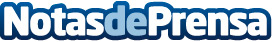 El 62% de los padres valora contratar un profesor particular este curso según el estudio de Profe.comLos suspensos previos, la falta de motivación y las dificultades de aprendizaje son las principales razones para contratar clases particulares. Las matemáticas, ciencias y lenguas son las asignaturas más solicitadasDatos de contacto:Susana BeltránDirectora de comunicación 617605272Nota de prensa publicada en: https://www.notasdeprensa.es/el-62-de-los-padres-valora-contratar-un Categorias: Educación Sociedad E-Commerce Ocio para niños Cursos http://www.notasdeprensa.es